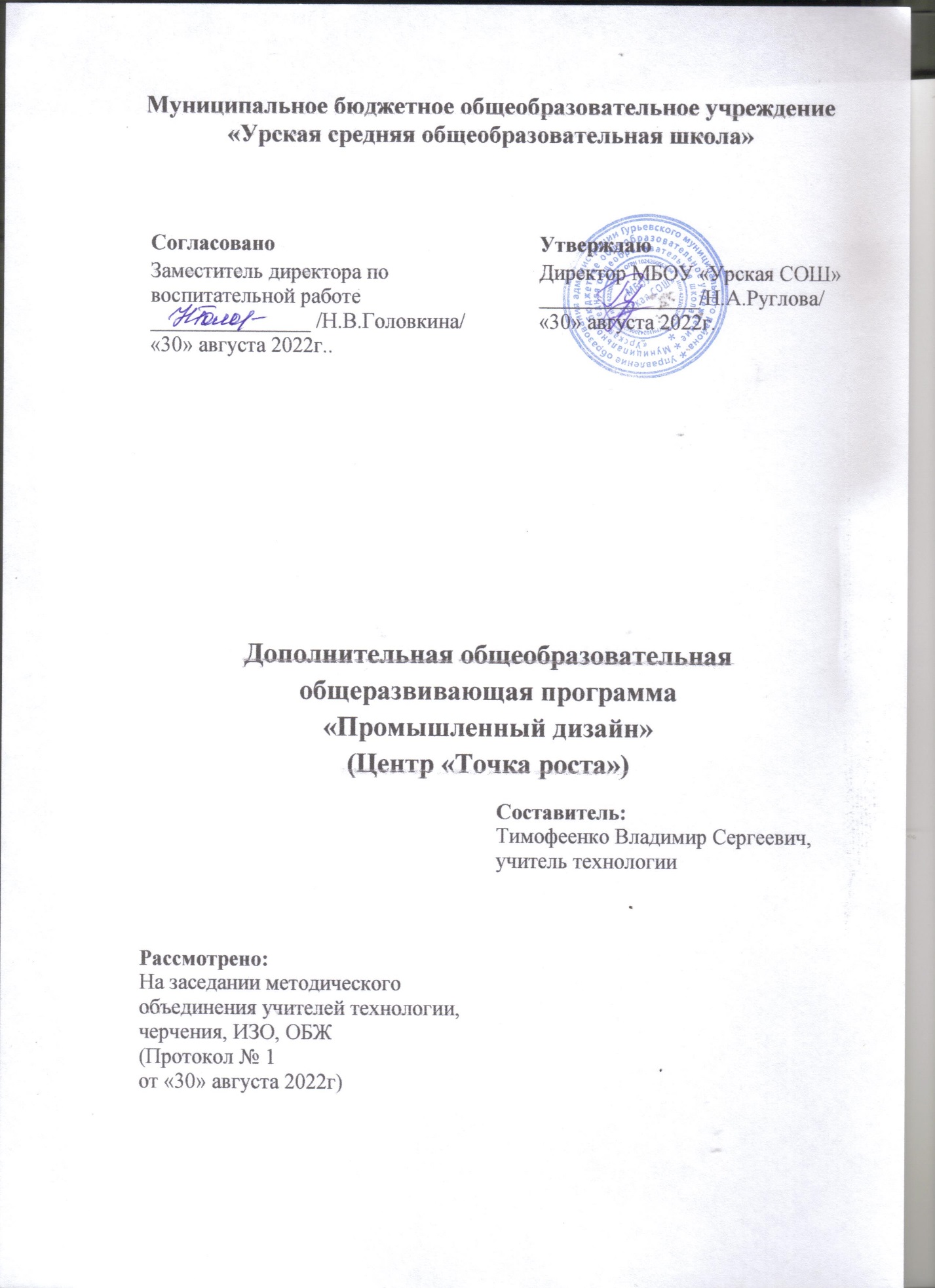 Раздел 1. Комплекс основных характеристик программы1.1 Пояснительная запискаПрограмма «Промышленный дизайн: от замысла к готовому продукту» имеет техническую направленность, носит практико-ориентированный характер и направлена на овладение учащимися технологий дизайн-проектирования в области промышленного дизайна.Обучение по данной программе создает благоприятные условия для интеллектуального и духовного воспитания личности ребенка, социально-культурного и профессионального самоопределения, развития познавательной активности и творческой самореализации учащихся.Как будут выглядеть предметы в будущем? Что влияет на их функциональность и внешний вид? Появление новых предметов и товаров становится возможным при появлении соответствующих материалов, технологий и готовности общества к этому (социальной ситуации). Промышленный дизайнер – это специалист, который создает удобные, красивые, практичные и безопасные предметы. По мере прохождения учебного материала программы у учащихся будут формироваться представления о профессии промышленного дизайнера, как о творческой деятельности, позволяющей создавать предметную среду с положительным пользовательским опытом. Опираясь на вышеизложенное можно утверждать, что обучение по программе «Промышленный дизайн: от замысла к готовому продукту» является актуальным.Отличительная особенность программы заключается в том, что она интегрирует в себе достижения сразу нескольких традиционных направлений: дизайн-проектирование, эргономика, скетчинг, материаловедение, методы проектной работы, прототипирование и привносит в них современные технологические решения, инструменты и приборы.Данная образовательная программа интересна оптимальным сочетанием теоретического и практического материалов, направленных на максимизацию проектно-изыскательской работы ребенка, в результате которой он может получить общественно значимые результаты и развивать собственные социально активные навыки. Учащиеся после окончания программы, имея основу из полученных знаний, сможет самостоятельно заниматься совершенствованием собственных навыков в области сбора, обработки и визуализации пространственных моделей, что позволит ему продолжать исследовать окружающую среду и заниматься проектной деятельностью или перейти на следующий уровень программ.Программа предназначена для учащихся в возрасте 11 – 18 лет без предъявлений требований к знаниям и умениям.Программа рассчитана на 34 часа, срок реализации данной программы 34 учебных недели.Форма обучения – очная.Учащиеся формируются в разновозрастные группы по 15-20 человек, определяющим фактором при формировании является уровень входных компетенций. Занятия проводятся 1 раз в неделю по 1 часу, итого 1 час в неделю.1.2 Цели и задачи программыЦель: привлечение и мотивация учащихся к процессу дизайн-проектирования и развитие дизайн-мышления.Задачи: способствовать формированию дизайн-мышления в решении и постановке творческих аналитических задач проектирования предметной среды, практических навыков осуществления процесса дизайнерского проектирования;знакомить с процессом создания дизайн-проекта, его основными этапами, методиками предпроектных исследований;формировать навыки технического рисования, базовые навыки 3D-моделирования и прототипирования;обучать основам макетирования из различных материалов;развивать аналитические способности и творческое мышление, коммуникативные навыки;развивать умение работать в команде;совершенствовать умение адекватно оценивать и презентовать результаты совместной или индивидуальной деятельности в процессе создания и презентации объекта промышленного дизайнавоспитывать аккуратность и трудолюбие.1.3 Содержание программыУчебный планСодержание учебного плана1. Вводное занятие. Вводный инструктажТеория: цели и задачи программы «Промышленный дизайн: от замысла к готовому продукту». Вводный инструктаж. Проведение инструктажа по технике безопасности на занятиях и при работе с инструментами. Правила внутреннего распорядка учащихся.Форма контроля: Опрос2. Метод фокальных объектов. Объект из будущегоТеория: Метод фокальных объектов. Влияние новых технологий на предметную среду.Практика: Заполнение карты ассоциаций, визуализация идей. Создание макета.Форма контроля: Презентация, выставка работ, защита проекта.3. Урок рисованияТеория: Построение объектов в перспективе, основы светотени. Передача различных материалов и фактур: матовые, глянцевые и прозрачные.Практика: Построение объектов в перспективе, исследование формы и принципы падения падающей тени, фиксация принципов и правил передачи различных фактур поверхностей.Форма контроля: Выставка работ.4. Основы композиции и улучшение функций предмета. ПеналТеория: Метод контрольных вопросов. Основы разработки презентации в программе PowerPointПрактика: Создание списков положительных и отрицательных качеств и свойств предмета, визуализация идей, создание презентации.Форма контроля: Выставка работ, презентация, защита проекта.5. Основы дизайн-скетчингаТеория: Основы техники маркерной графики. Объем и форма, материалы и фактура.Практика: Исследование формы, принципы и правила передачи различных фактур поверхностей.Форма контроля: Выставка работ.6. Исследование и основы проектного анализа. Взгляд в будущее. Теория: Метод мозгового штурма. Изменение формы, функции, материалы предметов из разных эпохПрактика: Фиксация различий и особенностей объектов из разных эпох. Рисунок с натуры, построение светотени, цветовое решение.Форма контроля: Презентация в веб-формате, защита проекта.7. Основы функций о формообразования. Башня.Теория: Функции предмета, выделение главной функции.Практика: Построение башни из вермишели, веревки и скотча.Форма контроля: Выставка работ.8. Формообразование. Новый объект.Теория: Изучение метода гирлянд ассоциаций и метафор.Практика: Решение поставленной задачи методом гирлянд ассоциаций и метафор. Визуализация идеи, прототипирование.Форма контроля: Презентация, защита проекта9. Основы проектирования. Как это устроено?Теория: Анализ несложного предмета, обсуждение.Практика: Разбор несложного предмета, его устройства, конструкции, материала, технологии, механики, способов крепления. Фотографируем предмет в сборе и в разобранном состоянии. Создание презентации.Форма контроля: Презентация, защита проекта.10. Основы 3Д-моделированияТеория: Знакомство с принципами 3д-моделирования.Практика: Освоение навыков работы в программе для 3д-моделирования SketchUp. Создание 3д-моделей.Форма контроля: Выставка работ.11. Проектирование. ВазаТеория: Исследование дизайна объекта, рассуждения о функциях предмета, эффектной подачи, принципы построения тел вращения.Практика: Рисунок объекта с натуры. Эскизирование новых идей в цвете. Макетирование из предложенных материалов. 3д-моделирование объекта. Создание презентации.Форма контроля: Выставка работ, презентация и защита проекта.1.4 Планируемые результатыВ ходе реализации программы «Промышленный дизайн: от замысла к готовому продукту» у учащихся формируются представления о профессии промышленного дизайнера, как о творческой деятельности, позволяющей создавать предметную среду с положительным пользовательским опытом. Реализация модуля позволит раскрыть таланты учащихся в области дизайн-проектирования и содействовать в их профессиональном самоопределении.В результате освоения программы достигаются следующие результаты:предметные:знать основные методы дизайн-мышления, дизайн-анализа, дизайн-проектирования и визуализации идей;понимать взаимосвязь между потребностями пользователей и свойствами проектируемых предметов и процессов;уметь анализировать процессы взаимодействия пользователя со средой;уметь выявлять и фиксировать проблемные стороны существования человека в предметной среде;пройти стадии реализации своих идей и доведения их до действующего прототипа или макета;метапредметные:уметь формулировать задачу на проектирование исходя из выявленной проблемы, разбивать ее на этапы выполнения;развить фантазию, дизайн-мышление, креативное мышление, объемно-пространственного мышление, внимание, воображение и мотивацию к учебной деятельности;уметь вести поиск, анализ, отбор информации, ее сохранение, передачу и презентацию с помощью технических средств информационных технологий;уметь проверять свои решения и улучшать результат проекта исходя из результатов тестирования;уметь работать в команде;личностные:развить коммуникативные навыки: научить излагать мысли в четкой логической последовательности, отстаивать свою точку зрения, анализировать ситуацию и самостоятельно находить ответы на вопросы путем логических рассуждений;освоить навыки презентации;сформировать такие качества личности как: ответственность, исполнительность, ценностное отношение к творческой деятельности, аккуратность и трудолюбие.Раздел 2 Комплекс организационно-педагогических условий2.1 Календарный учебный графикКоличество учебных недель по программе – 34 недели.Количество учебных дней – 34 учебных дня.Набор учащихся на обучение может проводиться 1 раз в учебный год. 2.2 Условия реализации программыМатериально-техническое оснащениеУчебный кабинет оборудован в соответствии с профилем проводимых занятий и имеет следующее оборудование, материалы, программное обеспечение и условия. Количество единиц оборудования и материалов приведен из расчета продолжительности образовательной программы (72 часа) и количественного состава группы обучающихся (15 человек).Оборудование3D-принтер 3D-ручка Набор маркеров B `COPIC`Коврики для резки бумаги А3 Клеевой пистолет Нож макетный Ножницы Фотоаппарат Объектив для фотоаппарата Штатив для фотокамеры Магнитно-маркерная доска Презентационное оборудованиеИнтерактивная доска или проектор Компьютерное оборудованиеИнтерактивный дисплей Графический планшет Монитор Программное обеспечениеОфисное программное обеспечение Adobe Creative Cloud для учащихся и преподавателей SketchUp Кадровое обеспечениеПрограмму может реализовывать педагог дополнительного образования со специальными знаниями в области технического творчества, научной деятельности, в сфере производства и дизайна, прошедшего обучение на замещение должности наставника квантума.2.3 Формы аттестацииАттестация учащихся проходит в форме защиты и презентации индивидуальных и групповых проектов.2.4 Оценочные материалыДемонстрация результата участие в проектной деятельности в соответствии взятой на себя роли;экспертная оценка материалов, представленных на защиту проектов;тестирование;фотоотчеты и их оценивание;подготовка мультимедийной презентации по отдельным проблемам изученных тем и их оценивание.2.5 Методические материалыОбразовательный процесс по данной программе предполагает очное обучение.Методы обучения и воспитанияМетоды обучения:Кейс-метод.Проектно-конструкторские методы.Метод проблемного обучения.Наглядный метод.Методы воспитания: Стимулирование.Мотивация.Метод дилемм.Формы организации образовательного процессаПрограмма разработана для группового обучения.Формы организации учебного занятияЗанятия предполагают теоретическую и практическую часть.– на этапе изучения нового материала – лекция, объяснение, рассказ, демонстрация, игра;– на этапе практической деятельности - беседа, дискуссия, практическая работа;– на этапе освоения навыков – творческое задание;–на этапе проверки полученных знаний – публичное выступление с демонстрацией результатов работы, дискуссия, рефлексия;– методика проблемного обучения;– методика дизайн-мышления;– методика проектной деятельности.Педагогические технологииДанная программа основывается на решении кейс-технологии и технологии проектной деятельности, которые подразумевают коллективную работу в малых группах.Алгоритм учебного занятияОрганизационный момент.Объяснение задания.Практическая часть занятия.Подведение итогов.Рефлексия.Дидактические материалыДанная программа предполагает наличие следующего раздаточного материала:– карточки с типами задач;– карта пользовательского опыта;– шаблоны презентаций;– демонстрационные материалы (фотографии, рисунки, видеоролики);– демонстрационные макеты (пенал, ваза);– гипсовые фигуры.2.6 Список литературыСписок литературы для детейДжанда, М. Сожги свое портфолио! То, чему не учат в дизайнерских школах [Текст] / М. Джанда. – Москва: Питер, 2016. - 384с. Кливер,  Ф. Чему вас не научат в дизайн-школе [Текст] / Ф. Кливер. – Москва: РИПОЛ Классик, 2017. - 224с. Книжник, Т. Дети нового сознания. Научные исследования. Публицистика. Творчество детей. [Текст]/ Т. Книжник. – Москва: Международный Центр Рерихов, 2016 – 592 с.Леви,  М. Гениальность на заказ [Текст] / М. Леви. – Москва: Манн, Иванов и Фербер; Эксмо, 2013. - 224с.Лидка,  Ж. Думай как дизайнер. Дизайн-мышление для менеджеров [Текст] / Ж. Лидка, Т. Огилви. – Москва: Манн, Иванов и Фербер, 2015. - 232с.Силинг, Т. Разрыв шаблона [Текст]/ Т. Силинг. – Москва: Манн, Иванов и Фербер, 2013. – 208 с. Шонесси, А. Как стать дизайнером, не продав душу дьяволу [Текст] / А. Шонесси. – Москва: Питер, 2015. - 300с.Список литературы для педагоговБайер, В. Е. Материаловедение для архитекторов, реставраторов, дизайнеров [Текст]: учебное пособие / В. Е. Байер. - Москва: Астрель; АСТ; Транзиткнига, 2014. – 251 с.Гилл, М. Гармония цвета. Естественные цвета: новое руководство по созданию цветовых комбинаций [Текст] / М. Гилл. – Москва: АСТ; Астрель, 2016. - 143 с.Гилл, М. Гармония цвета. Пастельные цвета [Текст]/ М. Гилл. – Москва: АСТ; Астрель, 2015. - 144 с.Ефимов, А. В. Архитектурно-дизайнерское проектирование. Специальное оборудование [Текст] / А.В. Ефимов. – Москва: Архитектура-С, 2014. - 136с.Жабинский, В. И. Рисунок [Текст]: учебное пособие для СПО / В. И. Жабинский, А. В. Винтова. – Москва: ИНФРА-М, 2014. – 256 с.Жданова, Н. С. Перспектива [Текст] / Н. С. Жданова. – Москва: ВЛАДОС, 2014. – 224 с.Калмыков, Н.В. Макетирование из бумаги и картона [Текст]  /Н. В. Калмыков. – Москва: КДУ, 2014. - 80с.Ковешникова, Н. А. Дизайн: история и теория [Текст]: учебное пособие. - Москва: Омега-Л, 2015. - 224 с.Коротеева, Л. И. Основы художественного конструирования [Электронный ресурс]: учебник / Л.И. Коротеева, А.П. Яскин. – Москва: НИЦ ИНФРА-М, 2016. - 304 с.Лекомцев, Е. Тьюторское сопровождение одаренных старшеклассников [Текст]: учебное пособие/ Е. Лекомцев. – Москва: Юрайт,  2018. - 260 с.Нойферт, Э. Строительное проектирование [Текст]: справочник по проектным нормам / Э. Нойферт. – Москва: Архитектура-С, 2017. - 600с.Норман, Д. Дизайн промышленных товаров [Текст] /Д. Норман. – Москва: Вильямс, 2013.-384с.Отт, А. Курс промышленного дизайна. Эскиз. Воплощение [Текст]  /А. Отт. – Москва: Художественно-педагогическое издание, 2015.-157с.Панеро, Дж. Основы эргономики. Человек, пространство, интерьер [Текст]: справочник по проектным нормам / Дж. Панеро, М.С. Зелник – Москва: АСТ; Астрель, 2014. – 319 с.Попова, С. Современные образовательные технологии. Кейс-стади [Текст]: учебное пособие/ С. Попова, Е.  Пронина. – Москва: Юрайт,  2018 – 126с.Рунге, В.Ф. Эргономика в дизайне среды [Текст]: учебное пособие / В. Ф. Рунге, Ю.П. Манусевич. – Москва: Архитектура - С.  2016. – 328 с. Слоун,  Э. Интерьер. Цветовые гаммы, которые работают [Текст] / Э. Слоун. – Москва: АСТ; Астрель, 2013.- 165 с.Степанов, А. В. Объемно-пространственная композиция [Текст]: учебник / А. В. Степанов, В. И. Мальгин, Г. И. Иванова и др. - Москва: Архитектура- С. 2014. - 256 с. Уилан, Б. Гармония цвета: новое руководство по созданию цветовых комбинаций [Текст] / Б. Уилан. – Москва: Астрель; АСТ, 2014.- 160 с.№ п/пНазвание разделаКоличество часовКоличество часовКоличество часовФорма контроля№ п/пНазвание разделаТеорияПрактикаВсегоФорма контроля1 Вводное занятие. Вводный инструктаж101Опрос2Метод фокальных объектов. Объект из будущего.123Презентация, выставка работ, защита проекта3Урок рисования123Выставка работ4Основы композиции и улучшение функций предмета. Пенал123Выставка работ, презентация, защита проекта.5Основы дизайн-скетчинга123Выставка работ6Исследование и основы проектного анализа. Взгляд в будущее.123Презентация, в веб-формате, защита проекта.7Основы функций о формообразования. Башня112Выставка работ8Формообразование. Новый объект134Визуализация идеи, прототипирование.9Основы проектирования. Как это устроено?134Презентация, защита проекта.10Основы 3Д-моделирования134Выставка работ11Проектирование. Ваза134Выставка работ, презентация, защита проектаВсего Всего 112334